GOBIERNO MUNICIPAL DE COCULA, JALISCO 2015-2018PLAN ANUAL DE TRABAJO 2017DIRECCIÓN DE CULTURA Y TURISMO. ÁREA ADMINISTRATIVA Y/O DIRECCIÓN:                      EJES   1.- Economía próspera e incluyente. 4.- Comunidad y calidad de vida.        4.2.- Recreación y esparcimiento.        4.3.- Desarrollo cultural y creativo. 1.- Economía próspera e incluyente. 4.- Comunidad y calidad de vida.        4.2.- Recreación y esparcimiento.        4.3.- Desarrollo cultural y creativo. 1.- Economía próspera e incluyente. 4.- Comunidad y calidad de vida.        4.2.- Recreación y esparcimiento.        4.3.- Desarrollo cultural y creativo. 1.- Economía próspera e incluyente. 4.- Comunidad y calidad de vida.        4.2.- Recreación y esparcimiento.        4.3.- Desarrollo cultural y creativo. 1.- Economía próspera e incluyente. 4.- Comunidad y calidad de vida.        4.2.- Recreación y esparcimiento.        4.3.- Desarrollo cultural y creativo. 1.- Economía próspera e incluyente. 4.- Comunidad y calidad de vida.        4.2.- Recreación y esparcimiento.        4.3.- Desarrollo cultural y creativo. 1.- Economía próspera e incluyente. 4.- Comunidad y calidad de vida.        4.2.- Recreación y esparcimiento.        4.3.- Desarrollo cultural y creativo. 1.- Economía próspera e incluyente. 4.- Comunidad y calidad de vida.        4.2.- Recreación y esparcimiento.        4.3.- Desarrollo cultural y creativo.ÁREA ADMINISTRATIVA Y/O DIRECCIÓN:                      DIAGNÓSTICOFortalecer la identidad de los habitantes de Cocula hacia su patrimonio cultural.Oportunidad de aprovechar los recursos turísticos y culturales del municipio.Debilidad en infraestructura, servicios y seguridad.Fortalecer la identidad de los habitantes de Cocula hacia su patrimonio cultural.Oportunidad de aprovechar los recursos turísticos y culturales del municipio.Debilidad en infraestructura, servicios y seguridad.Fortalecer la identidad de los habitantes de Cocula hacia su patrimonio cultural.Oportunidad de aprovechar los recursos turísticos y culturales del municipio.Debilidad en infraestructura, servicios y seguridad.Fortalecer la identidad de los habitantes de Cocula hacia su patrimonio cultural.Oportunidad de aprovechar los recursos turísticos y culturales del municipio.Debilidad en infraestructura, servicios y seguridad.Fortalecer la identidad de los habitantes de Cocula hacia su patrimonio cultural.Oportunidad de aprovechar los recursos turísticos y culturales del municipio.Debilidad en infraestructura, servicios y seguridad.Fortalecer la identidad de los habitantes de Cocula hacia su patrimonio cultural.Oportunidad de aprovechar los recursos turísticos y culturales del municipio.Debilidad en infraestructura, servicios y seguridad.Fortalecer la identidad de los habitantes de Cocula hacia su patrimonio cultural.Oportunidad de aprovechar los recursos turísticos y culturales del municipio.Debilidad en infraestructura, servicios y seguridad.Fortalecer la identidad de los habitantes de Cocula hacia su patrimonio cultural.Oportunidad de aprovechar los recursos turísticos y culturales del municipio.Debilidad en infraestructura, servicios y seguridad.ÁREA ADMINISTRATIVA Y/O DIRECCIÓN:                      OBJETIVO GENERALResguardar la memoria cultural como patrimonio de la ciudadanía coculense. Resguardar la memoria cultural como patrimonio de la ciudadanía coculense. Resguardar la memoria cultural como patrimonio de la ciudadanía coculense. Resguardar la memoria cultural como patrimonio de la ciudadanía coculense. Resguardar la memoria cultural como patrimonio de la ciudadanía coculense. Resguardar la memoria cultural como patrimonio de la ciudadanía coculense. Resguardar la memoria cultural como patrimonio de la ciudadanía coculense. Resguardar la memoria cultural como patrimonio de la ciudadanía coculense. ÁREA ADMINISTRATIVA Y/O DIRECCIÓN:                      OBJETIVOS ESPECÍFICOSConcientizar a los ciudadanos acerca de las obras musicales y culturales que formaron parte de la historia de este municipio.Concientizar a los ciudadanos acerca de las obras musicales y culturales que formaron parte de la historia de este municipio.Concientizar a los ciudadanos acerca de las obras musicales y culturales que formaron parte de la historia de este municipio.Concientizar a los ciudadanos acerca de las obras musicales y culturales que formaron parte de la historia de este municipio.Concientizar a los ciudadanos acerca de las obras musicales y culturales que formaron parte de la historia de este municipio.Concientizar a los ciudadanos acerca de las obras musicales y culturales que formaron parte de la historia de este municipio.Concientizar a los ciudadanos acerca de las obras musicales y culturales que formaron parte de la historia de este municipio.Concientizar a los ciudadanos acerca de las obras musicales y culturales que formaron parte de la historia de este municipio.ÁREA ADMINISTRATIVA Y/O DIRECCIÓN:                      META Reafirmar la identidad musical y cultural del 80% los habitantes del municipio de Cocula durante el 2017.Reafirmar la identidad musical y cultural del 80% los habitantes del municipio de Cocula durante el 2017.Reafirmar la identidad musical y cultural del 80% los habitantes del municipio de Cocula durante el 2017.Reafirmar la identidad musical y cultural del 80% los habitantes del municipio de Cocula durante el 2017.Reafirmar la identidad musical y cultural del 80% los habitantes del municipio de Cocula durante el 2017.Reafirmar la identidad musical y cultural del 80% los habitantes del municipio de Cocula durante el 2017.Reafirmar la identidad musical y cultural del 80% los habitantes del municipio de Cocula durante el 2017.Reafirmar la identidad musical y cultural del 80% los habitantes del municipio de Cocula durante el 2017.ÁREA ADMINISTRATIVA Y/O DIRECCIÓN:                      ESTRATEGIAS O ACCIONES GENERALESInvolucrar a los ciudadanos coculenses, para conocer y defender su patrimonio cultural. Involucrar a los ciudadanos coculenses, para conocer y defender su patrimonio cultural. Involucrar a los ciudadanos coculenses, para conocer y defender su patrimonio cultural. Involucrar a los ciudadanos coculenses, para conocer y defender su patrimonio cultural. Involucrar a los ciudadanos coculenses, para conocer y defender su patrimonio cultural. Involucrar a los ciudadanos coculenses, para conocer y defender su patrimonio cultural. Involucrar a los ciudadanos coculenses, para conocer y defender su patrimonio cultural. Involucrar a los ciudadanos coculenses, para conocer y defender su patrimonio cultural. ÁREA ADMINISTRATIVA Y/O DIRECCIÓN:                      IMPLEMENTACIÓNIMPLEMENTACIÓNIMPLEMENTACIÓNRendición de cuentasÁREA ADMINISTRATIVA Y/O DIRECCIÓN:                      Acciones Responsables Recursos Costo Aprox.TiempoSeguimiento EvaluaciónEjecuciónRendición de cuentasÁREA ADMINISTRATIVA Y/O DIRECCIÓN:                      Realizar Rotonda de Hombres Ilustres de Cocula y en su caso hasta de los que faltan.Consejo (si hubiera).Ayuntamiento.Dirección de cultura y turismo.Plaza principal “corredor cultural”Sujeto a cotización.Diario hasta lograr la acción.Revisión de actividades. Calendarización de actividades.Solicitud al ayuntamiento y las secretarias correspondientes su apoyo para la realización de este proyecto.Buscar apoyo en la ciudadanía (comerciantes comunidad en general).Informe de novedades y avances.ÁREA ADMINISTRATIVA Y/O DIRECCIÓN:                      Retomar el proyecto de la Ruta Del Mariachi. Consejo, ayuntamiento municipal y secretaria de cultura y turismo. Haciendas, arquitectura (civil y religiosa), artesanías, charrería, gastronomía e infraestructura adecuada. Sujeto a cotización.Largo plazo, conforme se vallan desarrollando las acciones. Revisión de actividades. Calendarización de actividades.Elaboración o seguimiento de un proyecto municipal.Asesoría y presentación del mismo a secretaria de turismo.Buscar opciones para el desarrollo del ecoturismo.Buscar apoyos económicos para llevar a cabo este proyecto.Reuniones con municipios incluyentes en este género musical.Formación de un consejo de apoyo con personalidades de Cocula o interesados y que sientan amor por la cultura.Planeación y organización de tours a los distintos lugares turísticos.Informe de novedades y avances.ÁREA ADMINISTRATIVA Y/O DIRECCIÓN:                      Elaborar Archivo Histórico Municipal. Ayuntamiento y Dirección de cultura y turismo. 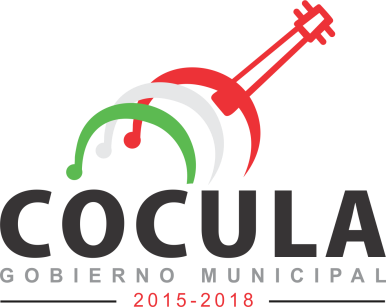 Estantes, Vitrinas, Sala, Documentos, Fotografías, Etc.$5000.00 aprox.( salvo como se vallan dando las acciones) Segundo semestre de 2017. Revisión de actividades.Calendarización de actividades.Ordenación y ubicación de lo existente.Elaboración de solicitudes a instituciones que resguarden memoria documental o grafica de Cocula (bibliotecas públicas, del estado) hemerotecas (informador nacional, archivo de instrumentos públicos, archivo general de la nación).Informe de actividades y avances.ÁREA ADMINISTRATIVA Y/O DIRECCIÓN:                      Museo del ferrocarril. Ayuntamiento y Dirección de cultura y turismo. Fotografías, laminas, documentos, planos y sala.Sujeto a investigación. Segundo semestre de 2017.Revisión de actividades.Calendarización de actividades.Visitar a la estación del ferrocarril.Informe de actividades y avances.ÁREA ADMINISTRATIVA Y/O DIRECCIÓN:                      Museo del mariachi.Ayuntamiento y dirección de cultura y turismo. Grabaciones musicales, bibliografía, chirimía y maniquíes. Sujeto a cotización.Paulatina o segundo semestre del 2017.Revisión de actividades.Calendarización de actividades.Solicitud al museo “Manuel Esperón” al Lic. Bonilla sobre donación de grabaciones musicales que existen en el mismo. Solicitud a la secretaria de cultura de Jalisco nos done bibliografías y grabaciones de coloquios realizados en esa institución para acrecentar el acervo histórico musical en este municipio de Cocula.Adquisición de réplica de la chirimía.Ubicación de dos maniquíes con vestimenta de los indígenas cocas.Presentación de un proyecto de rehabilitación del museo del mariachi.Informe de actividades y avances.ÁREA ADMINISTRATIVA Y/O DIRECCIÓN:                      Colocar placas en el Centro Histórico. Ayuntamiento y dirección de cultura y turismo.Placas.Sujeto a cotización.Segundo semestre de 2017. Revisión de actividades.Calendarización de actividades.Reunión con propietarios de fincas dentro de los límites del mismo.Informe de actividades y avances.Exposiciones permanentes.Ayuntamiento y dirección de cultura y turismo.Sala, pinturas ( copias]).Sujeto a cotización.Segundo semestre de 2017. Revisión de actividades.Calendarización de actividades.Ampliación de pinturas de Don Abundio Rincón. Informe de actividades y avances.Realizar semana Cultural de Aniversario de Fundación.Ayuntamiento y dirección de cultura y turismo.Exposiciones. Sujeto a cotización.Primer  semestre de 2017.Revisión de actividades.Calendarización de actividades.Informe de actividades y avances.Realizar Actividades Culturales y/o Turiscos (Encuentros folclóricos, recitales, sábado de tianguis, etc.)Ayuntamiento y dirección de cultura y turismo.Con los que cuenta el municipio. Sujeto a cotización.Primer  semestre de 2017.Revisión de actividades.Calendarización de actividades.Realizar las actividades programadas con las que se requieran.Informe de actividades y avances.Rescatar Espacios Culturales. (Remodelación de andadores y callejones.)Ayuntamiento y dirección de cultura y turismo.Andadores y Callejones.Sujeto a cotización.Segundo semestre de 2017.Revisión de actividades.Calendarización de actividades.Adaptación y pintura. Informe de actividades y avances.